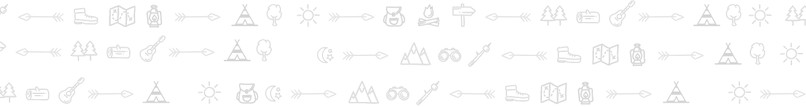 Suivi projet national / CME – projet - 4moisAvancement (Cf. Rétroplanning) Difficultés Reste à faire Suivi projet national / CME – projet - 1moisAvancement (Cf. Rétroplanning) Difficultés Reste à faire 